THE BENAZIR BHUTTO SHAHEED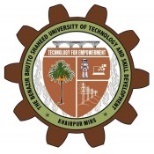 UNIVERSITY OF TECHNOLOGY AND SKILL DEVELOPMENTKHAIRPUR MIRSApplication Form for Teaching Positions (on contract basis)Name of Applicant ………………………………………………………………………………
2.   Father's / Husband’s Name……………………………………………………………………..3.	Date of Birth:      Day ………………… Month …………………… Year……………………..	
 4.	Postal Address ……………………………………………………………………………………

      ……………………………………………………..……………………………………………

5.	Phone No: …………………………………..… Mobile No: ………..…………………………
6.	Permanent Address 	…………………………………………………………………………

      …………………………………………………………………………………………………

7.	Email Address: …………………………………..… CNIC No: ….…………………………8.	Domicile ……………………………………………………..9.    Academic Qualifications:Experience (Starting from the latest position held):11.    Two Professional References other than relatives& friends:		Name					Designation, Contact No & Email	(i)  _______________________________                  ___________________________________
							____________________________________	(ii) ________________________________		____________________________________							____________________________________12. Undertaking:I solemnly undertake that I have read, understood and affirm to follow the given instructions as per advertisement and application form. All the mandatory and essential information have been provided and is accurate to the best of my knowledge. If found false, incorrect, factitious, exaggerated, misleading, manipulated and bogus, my application/employment may be cancelled/terminated at any stage as per rules of the organization. As a result, I shall be liable to disciplinary action as per rule of law.Date		     		 									Signature of the ApplicantTwo recent passport size photographs Sr. NoDegree TitleTotal MarksMarks Obtained% age / CGPAPassing YearInstitution / BoardSpecialization / Major SubjectsSr. NoDesignationOrganizationDurationDurationTotal Experience (Year-Month)Sr. NoDesignationOrganizationFromToTotal Experience (Year-Month)Total Experience(In Years)Total Experience(In Years)Total Experience(In Years)Total Experience(In Years)Total Experience(In Years)